Klasa III b – Prace obliczeniowe i kartograficzneLekcje z dnia  29.10.2020 r. Temat: Tyczenie punktów na łuku metodą strzałek.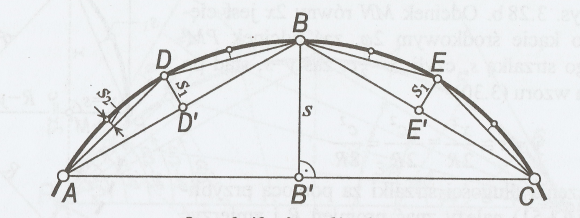 Strzałka łuku s jest to odcinek prostej prostopadłej do cięciwy łączącej ją z łukiem. Strzałka łuku jest wyprowadzona ze środka cięciwy.S = R* (1 – cos α/2) = 2R * sin2 α/4wzory skrócone dla krótkich łuków                                                      s1 = 2R * ssin2 α/8Zagęszczenie punktów na łuku metodą strzałek może być wykorzystane jeśli mamy wyznaczone na łuku punkty pośrednie np. A, B, C.W metodzie tej wyróżniamy następujące etapy:wyznaczanie punktów głównych na łuku,wyznaczanie punktów pomocniczych pod metodę strzałek (np. A, B, C.)obliczenie długości odcinka s,wyznaczenie cięciwy między punktami P i S oraz obliczenie wielkości s1,mając wyznaczone s1  możemy wyznaczać kolejne strzałki: odcinek s dla łuku o kącie środkowym α obliczymy ze wzoru s = 2R * sin2 α/4inny wzór 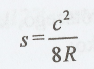 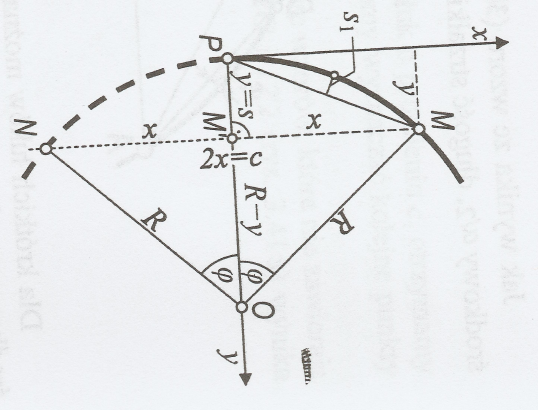 Odległość si (strzałkę asymetryczną) pomiędzy cięciwą a łukiem wystawioną wzdłuż prostopadłej w dowolnym miejscu cięciwy, obliczamy ze wzoru: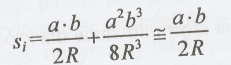 Wzór dla strzałki sP w punkcie P wystawionej z odcinka łączącego prostą i łuk: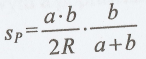 Wzór dla strzałki sK 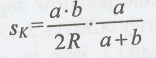 Pozdrawiam Joanna Basiaga